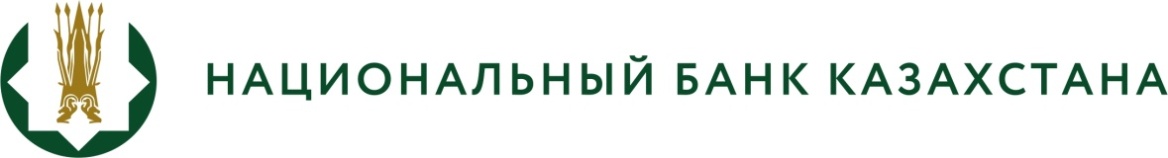 ПРЕСС - РЕЛИЗ №9О базовой ставке5 мая 2016 г.                                                                            г. АлматыНациональный Банк Республики Казахстан принял решение установить базовую ставку в размере 15% с коридором +/- 1 процентный пункт от базовой ставки. С момента последнего решения о базовой ставке (14 марта 2016 года) произошло улучшение баланса рисков между обеспечением стабильности цен и финансовой стабильности, что снижает целесообразность поддержания высоких процентных ставок. По оценке Национального Банка, наметились признаки сокращения инфляционных ожиданий, усилилась тенденция восстановления доверия к тенговым активам на финансовом рынке, а также произошло снижение рыночных ставок по хеджированию валютных рисков.Формирование последних тенденций происходило, в том числе за счет политики Национального Банка на валютном рынке с сохранением режима плавающего обменного курса, а также в условиях стабилизации ставок денежного рынка на уровне, позволяющем поддерживать привлекательность тенговых активов.В апреле 2016 года инфляция в годовом выражении (к апрелю 2015 года) составила 16,3%. Годовая инфляция остается высокой, но основной вклад в ее прирост произошел за счет показателей трех месяцев 2015 года (с октября по декабрь) – суммарно 10,4%, когда перенос эффекта изменения обменного курса на внутренние цены был наиболее значительным. По оценке, сегодня эффект переноса практически исчерпан в отношении торгуемых товаров, но инерционные процессы подстройки регулируемых тарифов и цен на неторгуемые товары еще не завершились. Последние три месяца уровень месячной инфляции с учетом сезонности находился в границах, соответствующих целевому коридору по годовой инфляции в размере 6-8%. По данным опроса Национального Банка, в апреле 2016 года инфляционные ожидания населения также снижались. Доля респондентов, ожидающих ускорения темпа роста цен или его сохранения на существующем уровне в следующие 12 месяцев, снизилась с 61,6% в январе 2016 года до 40,5% в апреле 2016 года.Риски повышения инфляции со стороны совокупного спроса оцениваются как незначительные. Потребительский спрос снижается в результате уменьшения реальной заработной платы и адаптивной бюджетной политики. Уровень экономической активности остается низким вследствие слабого внешнего спроса в сырьевом секторе и неопределенности в отношении дальнейших сценариев по развитию ситуации на мировых финансовых и товарных рынках. Предложение кредита будет оставаться ограниченным в ближайшее время. Прогноз уровня годовой инфляции на конец 2016 года по-прежнему остается в коридоре 6-8%.Изменение предпочтений вкладчиков по выбору валюты накоплений и сбережений происходит на фоне стабилизации ожиданий по обменному курсу и вследствие более высокой доходности финансовых инструментов в национальной валюте. Существенно сократились объемы покупки населением наличных долларов США. В феврале-марте 2016 года впервые за последние 10 лет продажа валюты населением превысила покупку. За февраль-март объем депозитов в национальной валюте увеличился на 777,5 млрд.тенге, или 4,8% от общего объема депозитов.Постепенное увеличение доли обязательств банков в национальной валюте за счет высоких ставок приводит к повышению рисков финансовой стабильности из-за роста процентных расходов. Предоставляемая банками возможность докапитализации депозитов в условиях, когда  сроки депозитов значительно превышают дюрацию операций на денежном рынке, в среднесрочной перспективе создает риск сохранения высокой стоимости фондирования для таких банков.Решения по базовой ставке в 2016 году будут объявлены в 17.00 по времени Астаны в следующие даты:- 6 июня 2016 года;- 11 июля 2016 года;- 15 августа 2016 года;- 3 октября 2016 года;- 14 ноября 2016 года.Даты публикации определяются сроками получения и обработки данных по макроэкономической статистике в рамках системы моделирования и прогнозирования в Национальном Банке.  Более подробную информацию можно получить по телефонам:+7 (727) 2704 585+7 (727) 3302 497e-mail: press@nationalbank.kzwww.nationalbank.kz